Name ________________________________ Age _____________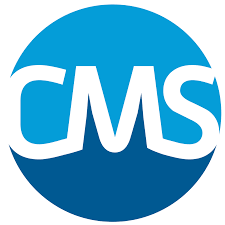 School ___________________________________________ 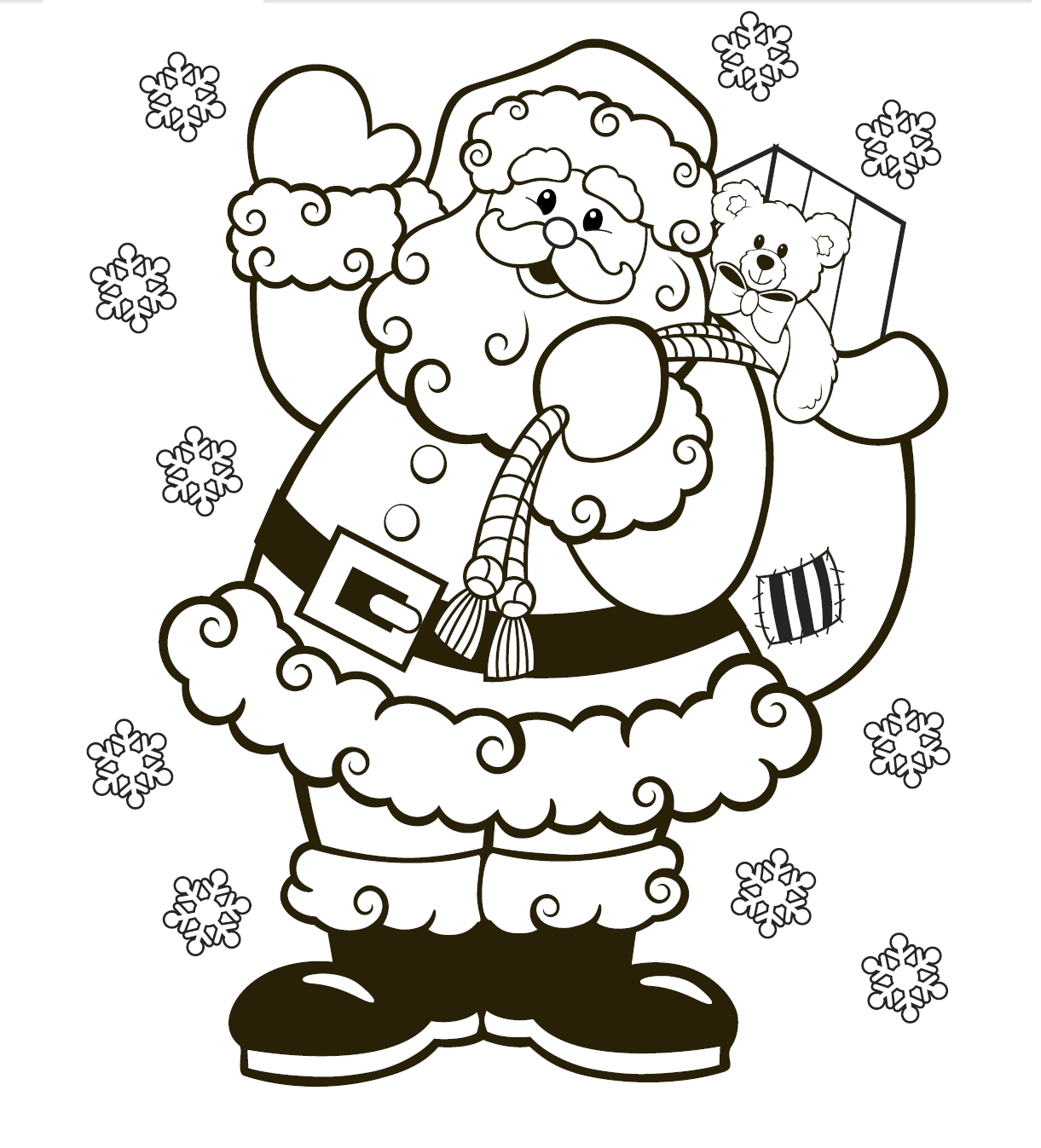 